令和６年度大網白里市ミニバスケットボール教室開催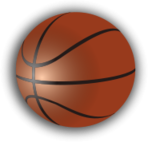 切り取り線　参加申込書上記の者を、大網白里市ミニバスケットボール教室に参加させることを承諾します。令和６年　月　日　　　　　　　　　　　　保護者氏名　　１趣旨バスケットボールの基本動作はもちろんですが、喜び、譲り合いなど、心身の鍛錬を図るとともに自己の健康維持・体力・青少年の健全育成をねらいとします。２主催大網白里市スポーツ協会（バスケットボール部）　大網白里市ミニバスケットボール連絡協議会３対象者年長組以上3年生以下、及び小学６年生以下、の2クラス（各２０名）４期間日時２０２4年４月から2025年３月の間　計２２回　月２回（概ね、第２、４週土曜日予定）３年生以下の部　１３時00分から１５時００分（約２時間）　６年生以下の部　１５時00分から１７時００分（約２時間）５場所大網白里アリーナ　サブアリーナ６申込方法参加申込書に必要事項を記入のうえ、申込ください。７申込先１　大網白里アリーナ２　大網白里市ミニバスケットボール連絡協議会ＨＰ８その他参加費無料事前に、スポーツ安全保険に加入することが条件です。（手数料込み年間１，０００円）　申し込みは、担当者まで連絡下さい。持ち物・・・室内シューズ・運動できる服装・タオル・飲み物（ふた付）各クラスとも定員に満たした場合は、募集は中止とします。⑸　詳細あり、裏面を確認してください。９問合せ先大網白里市ミニバスケットボール連絡協議会ミニバス教室　担当　佐藤　電話０８０－５０９６－８７３２ふりがな氏名電話番号ふりがな氏名電話番号住所〒〒〒〒〒〒生年月日平成　　年　月　日年齢　歳（令和６年４月１日現在）　歳（令和６年４月１日現在）　歳（令和６年４月１日現在）男　　女学校名　　　　　　　　小学校（幼稚園）　　　　　　学年　　　　　　　　　　　小学校（幼稚園）　　　　　　学年　　　　　　　　　　　小学校（幼稚園）　　　　　　学年　　　　　　　　　　　小学校（幼稚園）　　　　　　学年　　　　　　　　　　　小学校（幼稚園）　　　　　　学年　　　　　　　　　　　小学校（幼稚園）　　　　　　学年　　　経験年数１．初めて。　２．以前にクラブチームに所属していた。　３．その他　　　　　　　　　　　　１．初めて。　２．以前にクラブチームに所属していた。　３．その他　　　　　　　　　　　　１．初めて。　２．以前にクラブチームに所属していた。　３．その他　　　　　　　　　　　　１．初めて。　２．以前にクラブチームに所属していた。　３．その他　　　　　　　　　　　　１．初めて。　２．以前にクラブチームに所属していた。　３．その他　　　　　　　　　　　　１．初めて。　２．以前にクラブチームに所属していた。　３．その他　　　　　　　　　　　　令和６年度大網白里市スポーツ協会ミニバスケットボール教室開催日令和６年度大網白里市スポーツ協会ミニバスケットボール教室開催日令和６年度大網白里市スポーツ協会ミニバスケットボール教室開催日令和６年度大網白里市スポーツ協会ミニバスケットボール教室開催日令和６年度大網白里市スポーツ協会ミニバスケットボール教室開催日令和６年度大網白里市スポーツ協会ミニバスケットボール教室開催日令和６年度大網白里市スポーツ協会ミニバスケットボール教室開催日回数月日曜日時　　　間場　　所その他※重要事項1413（土）１３：００　～　１７：００サブアリーナ第2４月１３日に説明会実施3年生以下は、保護者の同伴、同席をお願いします。ビブスの購入のお願い（黄色、黒色の２種類）５００円で販売。欠席は認められません。ただし病気の場合は、連絡してください。（ライン電話に登録してください。）３年生以下は、年長組から可能です。それぞれの練習開始時間の１０分前には集合願います。2427（土）１３：００　～　１７：００サブアリーナ第4４月１３日に説明会実施3年生以下は、保護者の同伴、同席をお願いします。ビブスの購入のお願い（黄色、黒色の２種類）５００円で販売。欠席は認められません。ただし病気の場合は、連絡してください。（ライン電話に登録してください。）３年生以下は、年長組から可能です。それぞれの練習開始時間の１０分前には集合願います。3５25（土）１３：００　～　１７：００サブアリーナ第4４月１３日に説明会実施3年生以下は、保護者の同伴、同席をお願いします。ビブスの購入のお願い（黄色、黒色の２種類）５００円で販売。欠席は認められません。ただし病気の場合は、連絡してください。（ライン電話に登録してください。）３年生以下は、年長組から可能です。それぞれの練習開始時間の１０分前には集合願います。468（土）１３：００　～　１７：００サブアリーナ第2４月１３日に説明会実施3年生以下は、保護者の同伴、同席をお願いします。ビブスの購入のお願い（黄色、黒色の２種類）５００円で販売。欠席は認められません。ただし病気の場合は、連絡してください。（ライン電話に登録してください。）３年生以下は、年長組から可能です。それぞれの練習開始時間の１０分前には集合願います。5629（土）１３：００　～　１７：００サブアリーナ第5４月１３日に説明会実施3年生以下は、保護者の同伴、同席をお願いします。ビブスの購入のお願い（黄色、黒色の２種類）５００円で販売。欠席は認められません。ただし病気の場合は、連絡してください。（ライン電話に登録してください。）３年生以下は、年長組から可能です。それぞれの練習開始時間の１０分前には集合願います。6７13（土）１３：００　～　１７：００サブアリーナ第2４月１３日に説明会実施3年生以下は、保護者の同伴、同席をお願いします。ビブスの購入のお願い（黄色、黒色の２種類）５００円で販売。欠席は認められません。ただし病気の場合は、連絡してください。（ライン電話に登録してください。）３年生以下は、年長組から可能です。それぞれの練習開始時間の１０分前には集合願います。７７27（土）１３：００　～　１７：００サブアリーナ第3４月１３日に説明会実施3年生以下は、保護者の同伴、同席をお願いします。ビブスの購入のお願い（黄色、黒色の２種類）５００円で販売。欠席は認められません。ただし病気の場合は、連絡してください。（ライン電話に登録してください。）３年生以下は、年長組から可能です。それぞれの練習開始時間の１０分前には集合願います。８８10（土）１３：００　～　１７：００サブアリーナ第2４月１３日に説明会実施3年生以下は、保護者の同伴、同席をお願いします。ビブスの購入のお願い（黄色、黒色の２種類）５００円で販売。欠席は認められません。ただし病気の場合は、連絡してください。（ライン電話に登録してください。）３年生以下は、年長組から可能です。それぞれの練習開始時間の１０分前には集合願います。9８24（土）１３：００　～　１７：００サブアリーナ第4４月１３日に説明会実施3年生以下は、保護者の同伴、同席をお願いします。ビブスの購入のお願い（黄色、黒色の２種類）５００円で販売。欠席は認められません。ただし病気の場合は、連絡してください。（ライン電話に登録してください。）３年生以下は、年長組から可能です。それぞれの練習開始時間の１０分前には集合願います。10８31（土）１３：００　～　１７：００サブアリーナ第5４月１３日に説明会実施3年生以下は、保護者の同伴、同席をお願いします。ビブスの購入のお願い（黄色、黒色の２種類）５００円で販売。欠席は認められません。ただし病気の場合は、連絡してください。（ライン電話に登録してください。）３年生以下は、年長組から可能です。それぞれの練習開始時間の１０分前には集合願います。11928（土）１３：００　～　１７：００サブアリーナ第4４月１３日に説明会実施3年生以下は、保護者の同伴、同席をお願いします。ビブスの購入のお願い（黄色、黒色の２種類）５００円で販売。欠席は認められません。ただし病気の場合は、連絡してください。（ライン電話に登録してください。）３年生以下は、年長組から可能です。それぞれの練習開始時間の１０分前には集合願います。121012（土）１３：００　～　１７：００サブアリーナ第4４月１３日に説明会実施3年生以下は、保護者の同伴、同席をお願いします。ビブスの購入のお願い（黄色、黒色の２種類）５００円で販売。欠席は認められません。ただし病気の場合は、連絡してください。（ライン電話に登録してください。）３年生以下は、年長組から可能です。それぞれの練習開始時間の１０分前には集合願います。13119（土）１３：００　～　１７：００サブアリーナ第2４月１３日に説明会実施3年生以下は、保護者の同伴、同席をお願いします。ビブスの購入のお願い（黄色、黒色の２種類）５００円で販売。欠席は認められません。ただし病気の場合は、連絡してください。（ライン電話に登録してください。）３年生以下は、年長組から可能です。それぞれの練習開始時間の１０分前には集合願います。141123（土）１３：００　～　１７：００サブアリーナ第4４月１３日に説明会実施3年生以下は、保護者の同伴、同席をお願いします。ビブスの購入のお願い（黄色、黒色の２種類）５００円で販売。欠席は認められません。ただし病気の場合は、連絡してください。（ライン電話に登録してください。）３年生以下は、年長組から可能です。それぞれの練習開始時間の１０分前には集合願います。151130（土）１３：００　～　１７：００サブアリーナ第5４月１３日に説明会実施3年生以下は、保護者の同伴、同席をお願いします。ビブスの購入のお願い（黄色、黒色の２種類）５００円で販売。欠席は認められません。ただし病気の場合は、連絡してください。（ライン電話に登録してください。）３年生以下は、年長組から可能です。それぞれの練習開始時間の１０分前には集合願います。161214（土）１３：００　～　１７：００サブアリーナ第2４月１３日に説明会実施3年生以下は、保護者の同伴、同席をお願いします。ビブスの購入のお願い（黄色、黒色の２種類）５００円で販売。欠席は認められません。ただし病気の場合は、連絡してください。（ライン電話に登録してください。）３年生以下は、年長組から可能です。それぞれの練習開始時間の１０分前には集合願います。171228（土）１３：００　～　１７：００サブアリーナ第4４月１３日に説明会実施3年生以下は、保護者の同伴、同席をお願いします。ビブスの購入のお願い（黄色、黒色の２種類）５００円で販売。欠席は認められません。ただし病気の場合は、連絡してください。（ライン電話に登録してください。）３年生以下は、年長組から可能です。それぞれの練習開始時間の１０分前には集合願います。18111（土）１３：００　～　１７：００サブアリーナ第2４月１３日に説明会実施3年生以下は、保護者の同伴、同席をお願いします。ビブスの購入のお願い（黄色、黒色の２種類）５００円で販売。欠席は認められません。ただし病気の場合は、連絡してください。（ライン電話に登録してください。）３年生以下は、年長組から可能です。それぞれの練習開始時間の１０分前には集合願います。19125（土）１３：００　～　１７：００サブアリーナ第4４月１３日に説明会実施3年生以下は、保護者の同伴、同席をお願いします。ビブスの購入のお願い（黄色、黒色の２種類）５００円で販売。欠席は認められません。ただし病気の場合は、連絡してください。（ライン電話に登録してください。）３年生以下は、年長組から可能です。それぞれの練習開始時間の１０分前には集合願います。2028（土）１３：００　～　１７：００サブアリーナ第2４月１３日に説明会実施3年生以下は、保護者の同伴、同席をお願いします。ビブスの購入のお願い（黄色、黒色の２種類）５００円で販売。欠席は認められません。ただし病気の場合は、連絡してください。（ライン電話に登録してください。）３年生以下は、年長組から可能です。それぞれの練習開始時間の１０分前には集合願います。21222（土）１３：００　～　１７：００サブアリーナ第4４月１３日に説明会実施3年生以下は、保護者の同伴、同席をお願いします。ビブスの購入のお願い（黄色、黒色の２種類）５００円で販売。欠席は認められません。ただし病気の場合は、連絡してください。（ライン電話に登録してください。）３年生以下は、年長組から可能です。それぞれの練習開始時間の１０分前には集合願います。223８（土）１３：００　～　１７：００サブアリーナ第2４月１３日に説明会実施3年生以下は、保護者の同伴、同席をお願いします。ビブスの購入のお願い（黄色、黒色の２種類）５００円で販売。欠席は認められません。ただし病気の場合は、連絡してください。（ライン電話に登録してください。）３年生以下は、年長組から可能です。それぞれの練習開始時間の１０分前には集合願います。